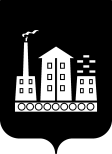 АДМИНИСТРАЦИЯ ГОРОДСКОГО ОКРУГА СПАССК-ДАЛЬНИЙ РАСПОРЯЖЕНИЕ14 декабря 2020г.          г. Спасск-Дальний, Приморского края                   № 521-раО временном прекращении движения транспортных средств при организации и проведении мероприятий, посвященных  празднованию «Нового года»В соответствии с Федеральным законом от 06 октября 2003 г. № 131-ФЗ                        «Об общих принципах организации местного самоуправления в Российской Федерации», на основании статьи 30 Федерального закона от 08 ноября 2007 г.                 № 257-ФЗ «Об автомобильных дорогах и о дорожной  деятельности в Российской Федерации и о внесении изменений  в отдельные законодательные акты Российской Федерации», Правил дорожного движения, утвержденных постановлением Совета Министров – Правительства Российской Федерации от      23 октября . № 1090, раздела 5 Порядка осуществления временных ограничений или прекращения движения транспортных средств по автомобильным дорогам регионального или межмуниципального, местного значения в Приморском крае, утвержденного постановлением Администрации Приморского края от           11 апреля 2012 г. № 87-па, Устава городского округа Спасск-Дальний, в целях обеспечения безопасности дорожного движения и предупреждения аварийных ситуаций при организации мероприятий по празднованию Нового года: 1. Прекратить движение транспортных средств в период с 800 15 декабря 2020 г. до 900 11 января 2021 г. на участке ул. Борисова: от перекрестка улиц Борисова и Советская до перекрестка улиц Борисова и Ленинская.2. Отделу дорожного хозяйства, транспорта и благоустройства управления жилищно-коммунального хозяйства Администрации городского округа Спасск-Дальний (Голубцов) организовать установку знаков дорожного движения.                         3.2 «Движение запрещено» и 6.18.2 «Направление объезда» в соответствии с Правилами дорожного движения Российской Федерации. 3. МБУ «Наш город» (Майстренко):3.1. установить дорожные знаки 3.2 «Движение запрещено» и 6.18.2 «Направление объезда»;3.2. организовать объезд перекрытого участка автомобильной дороги в соответствии со Схемой временного полного перекрытия движения автотранспорта по ул. Борисова, от перекрестка с ул. Советская до перекрестка с ул. Ленинская (прилагается).4. Административному управлению Администрации городского округа  Спасск-Дальний (Моняк) поместить информацию о временном прекращении движения транспортных средств в период подготовки и проведения новогодних мероприятий на официальном сайте городского округа Спасск-Дальний.5. Контроль за исполнением настоящего распоряжения возложить на заместителя главы Администрации городского округа Спасск-Дальний                          Патрушева К. О.Глава городского округа Спасск-Дальний                                               А.К. БессоновПриложение 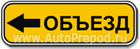 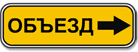 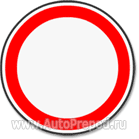 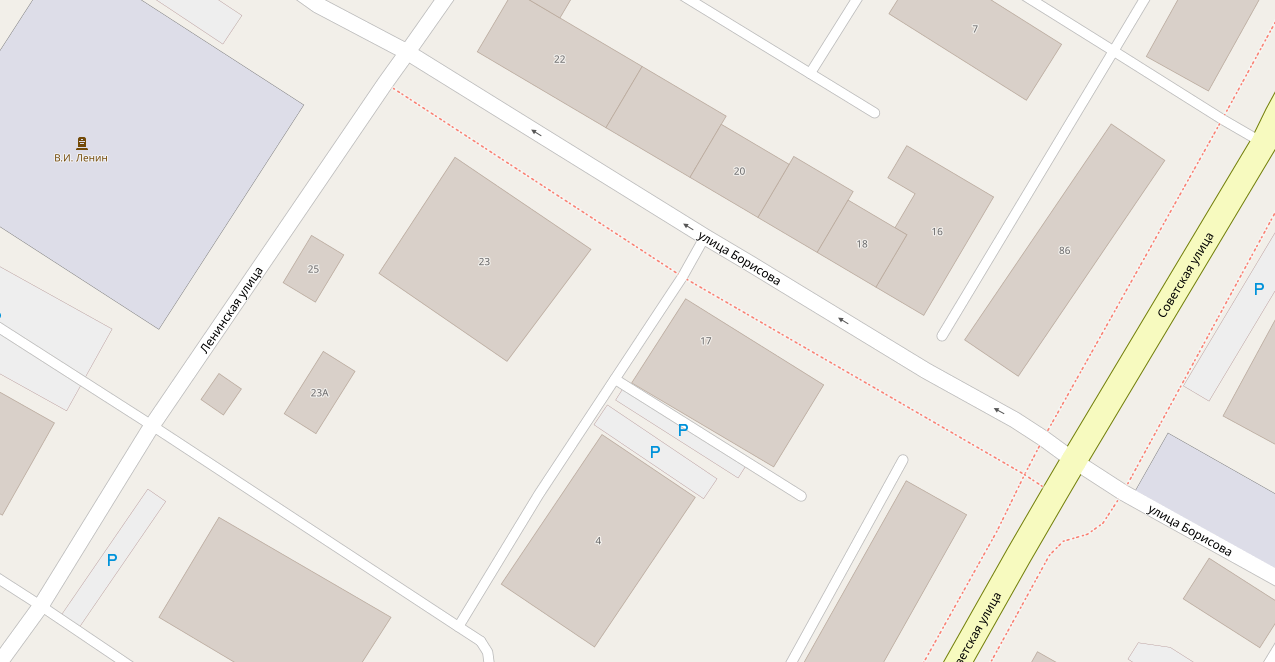 16Схема временного полного перекрытия движения автотранспорта по ул. Борисова, от перекрестка с                      ул. Советская до перекрестка с ул. Ленинскаяс 8-00 час.«15» декабря 2020 г.по 9-00 час.«11» января 2021 г.Утверждена:распоряжением Администрации городского округа Спасск-Дальний от 14.12.2020 № 521-ра